Пояснительная записка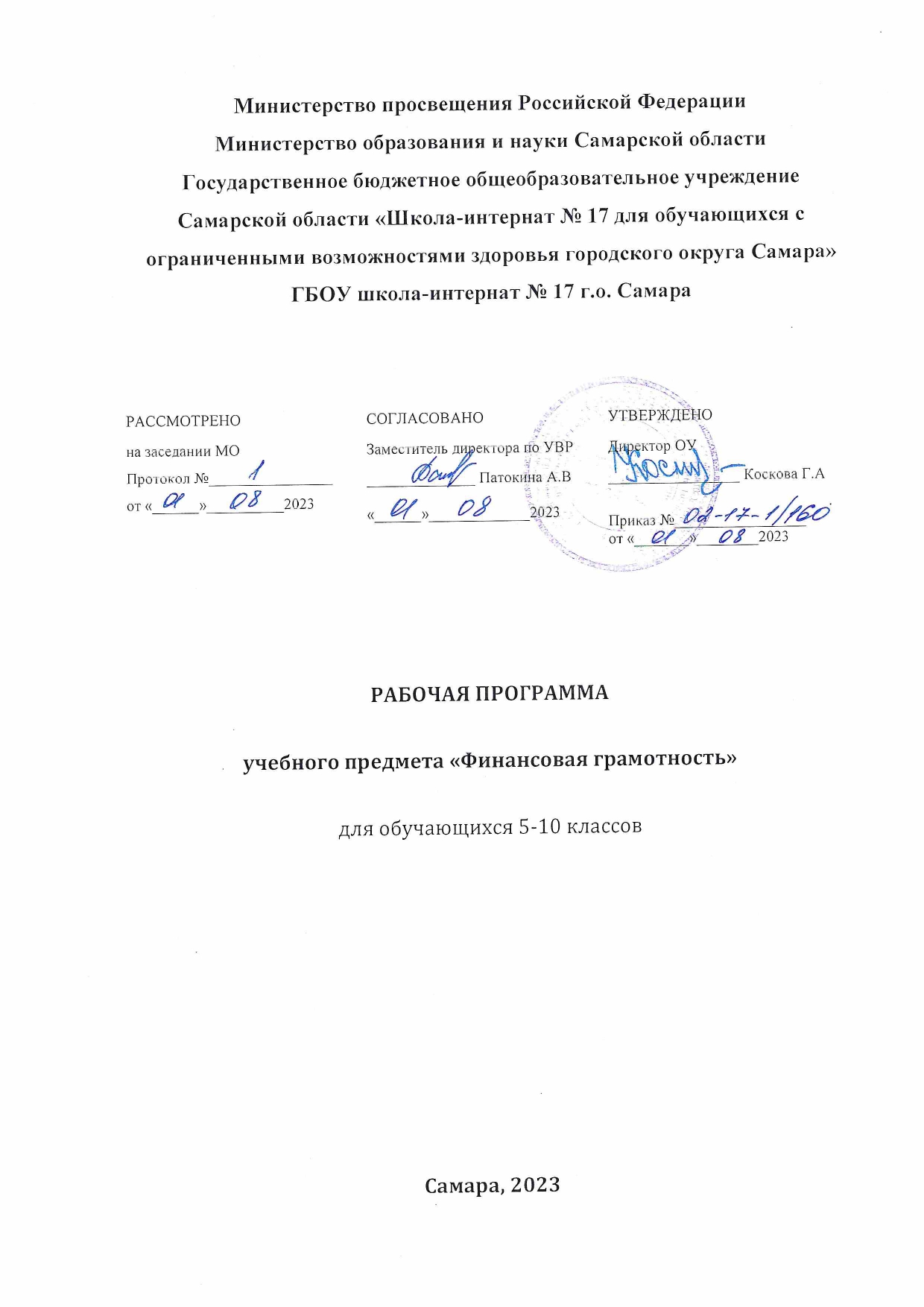 Рабочая программа внеурочной деятельности « Финансовой грамотности» для учащихся 5-9 классов разработана в соответствии с требованиями Федерального государственного образовательного стандарта основного общего образования.Федерального закона от 29.12.2012 № 273-ФЗ «Об образовании в Российской Федерации»;Концепция Национальной программы повышения уровня финансовой грамотности населения РФ;Проект Минфина России «Содействие повышению уровня финансовой грамотности населения и развитию финансового образования в РФ».Актуальность данной программы продиктована развитием финансовой системы и появлением широкого спектра новых сложных финансовых продуктов и услуг, которые ставят перед гражданами задачи, к решению которых они не всегда готовы.Финансовая грамотность - необходимое условие жизни в современном мире, поскольку финансовый рынок предоставляет значительно больше возможностей по управлению собственными средствами, чем 5—10 лет назад, и такие понятия как потребительский кредит, ипотека, банковские депозиты плотно вошли в нашу повседневную жизнь. Однако в настоящий момент времени ни нам, ни нашим детям явно недостаточно тех финансовых знаний, которыми мы располагаем. При этом нужно учитывать, что сегодняшние учащиеся — это завтрашние активные участники финансового рынка. Поэтому, если мы сегодня воспитаем наших детей финансово грамотными, значит, завтра мы получим добросовестных налогоплательщиков, ответственных заемщиков, грамотных вкладчиковНовизной данной программы является направленность курса на формирование финансовой грамотности учащихся на основе построения прямой связи между получаемыми знаниями и их практическим применением, пониманием и использованием финансовой информации на настоящий момент и в долгосрочном периоде и ориентирует на формирование ответственности у подростков за финансовые решения с учетом личной безопасности и благополучия.Отличительной особенностью программы данного курса является то, что он базируется на системно-деятельностном подходе к обучению, который обеспечивает активную учебно-познавательную позицию учащихся. У них формируются не только базовые знания в финансовой сфере, но также необходимые умения, компетенции, личные характеристики и установки.Это определило цели данного курса:формирование у учащихся готовности принимать ответственные и обоснованные решения в области управления личными финансами, способности реализовать эти решения;создание комфортных условий, способствующих формированию коммуникативных компетенций;формирование положительного мотивационного отношения к экономике через развитие познавательного интереса и осознание социальной необходимости.Задачи:освоить систему знаний о финансовых институтах современного общества и инструментах управления личными финансами;овладеть умением получать и критически осмысливать экономическую информацию, анализировать, систематизировать полученные данные;формировать опыт применения знаний о финансовых институтах для эффективной самореализации в сфере управления личными финансами;формировать основы культуры и индивидуального стиля экономического поведения, ценностей деловой этики;воспитывать ответственность за экономические решения.Сроки реализации программы – 5 лет.Объем часов, отпущенных на занятия - 34 часа в год при 1 часе в неделю.Формы реализации программы.Для реализации поставленных целей предлагаются следующие формы организации учебного процесса:Дискуссия, проектно-исследовательская деятельность учащихся, деловая игра, практическая работа, юридическая консультация, правовая консультация, познавательная беседа, интерактивная беседа, мини-проект, мини-исследование, круглый стол, ток-шоу, творческая работа, викторина, ролевая игра, сюжетно-ролевая игра, выступления учащихся с показом презентаций, игра-путешествие, правовая игра, дидактическая игра, решение практических и проблемных ситуаций, решение практических и экономических задач, игра с элементами тренинга, работа с документами, аналитическая работа, конференция, конкурсы.Методы обучения.На уровне основного общего образования создаются условия для освоения учащимися образовательных программ, делается акцент на умение самостоятельно и мотивированно организовывать свою познавательную деятельность (от постановки цели до получения и оценки результата) на развитие учебно-исследовательской деятельности учащихся.В процессе обучения используются:Приемы актуализации субъективного опыта учащихся;Методы диалога и полилога;Приемы создания коллективного и индивидуального выбора;Игровые методы;Методы диагностики и самодиагностики;Технологии критического мышления;Информационно-коммуникационные технологии;Технологии коллективного метода обучения.Освоение нового содержания осуществляется с опорой на межпредметные связи с курсами экономики, истории, обществознания, географии, литературы, искусства.Результаты освоения курсаПланируемые результаты:Личностными результатами изучения курса «Финансовая грамотность» являются:осознание себя как члена семьи, общества и государства; понимание экономических проблем семьи и участие в их обсуждении; понимание финансовых связей семьи и государства;овладение начальными навыками адаптации в мире финансовых отношений: сопоставление доходов и расходов, расчёт процентов, сопоставление доходности вложений на простых примерах;развитие самостоятельности и личной ответственности за свои поступки; планирование собственного бюджета, предложение вариантов собственного заработка;развитие навыков сотрудничества с взрослыми и сверстниками в разных игровых и реальных экономических ситуациях;участие в принятии решений о семейном бюджете.Метапредметными результатами изучения курса «Финансовая грамотность» являются:Познавательные:освоение способов решения проблем творческого и поискового характера;использование различных способов поиска, сбора, обработки, анализа, организации, передачи и интерпретации информации; поиск информации в газетах, журналах, на интернет-сайтах и проведение простых опросов и интервью;формирование умений представлять информацию в зависимости от поставленных задач в виде таблицы, схемы, графика, диаграммы, диаграммы связей (интеллект-карты);овладение логическими действиями сравнения, анализа, синтеза, обобщения, классификации, установления аналогий и причинно-следственных связей, построения рассуждений, отнесения к известным понятиям;овладение базовыми предметными и межпредметными понятиями.Регулятивные:понимание цели своих действий;планирование действия с помощью учителя и самостоятельно;проявление познавательной и творческой инициативы;оценка правильности выполнения действий; самооценка и взаимооценка;адекватное восприятие предложений товарищей, учителей, родителей.Коммуникативные:составление текстов в устной и письменной формах;готовность слушать собеседника и вести диалог;готовность признавать возможность существования различных точек зрения и права каждого иметь свою;умение излагать своё мнение, аргументировать свою точку зрения и давать оценку событий;определение общей цели и путей её достижения; умение договариваться о распределении функций и ролей в совместной деятельности, осуществлять взаимный контроль в совместной деятельности,адекватно оценивать собственное поведение и поведение окружающих.Предметными результатами изучения курса «Финансовая грамотность» являются:понимание основных принципов экономической жизни общества: представление о роли денег в семье и обществе, о причинах и последствиях изменения доходов и расходов семьи, о роли государства в экономике семьи;понимание и правильное использование экономических терминов;освоение приёмов работы с экономической информацией, её осмысление; проведение простых финансовых расчётов;приобретение знаний и опыта применения полученных знаний и умений для решения типичных задач в области семейной экономики: знание источников доходов и направлений расходов семьи и умение составлять простой семейный бюджет; знание направлений инвестирования и способов сравнения результатов на простых примерах;развитие способностей учащихся делать необходимые выводы и давать обоснованные оценки экономических ситуаций, определение элементарных проблем в области семейных финансов и нахождение путей их решения;развитие кругозора в области экономической жизни общества и формирование познавательного интереса к изучению общественных дисциплин.Содержание курса5 класс (34 часа)Раздел 1. Доходы и расходы семьи (10 часов).Введение. Познавательная беседа «Почему так важно изучать финансовую грамотность?» Познавательная беседа «Деньги». Интерактивная беседа «Драгоценные металлы. Монеты. Купюры». Творческое задание «Доходы семьи». Работа со статистикой «Расходы семьи». Викторина «Предметы первой необходимости». Викторина «Товары длительного пользования». Решение практических задач «Услуги. Коммунальные услуги». Ролевая игра «Семейный бюджет». Практическая работа «Долги. Сбережения. Вклады».Раздел 2. Риски потери денег и имущества и как человек может от этого защититься (6 часов).Решение практических задач «Особые жизненные ситуации и как с ними справиться». Дискуссия «Экономические последствия непредвиденных событий: болезней, аварий, природных катаклизмов». Решение логических задач «Страхование». Познавательная беседа «Страховая компания. Страховой полис». Творческая работа «Страхование имущества, здоровья, жизни». Практическая работа «Принципы работы страховой компании».Раздел 3. Семья и государство: как они взаимодействуют (5 часов).Мини-исследование «Налоги». Аналитическая работа «Виды налогов». Познавательная беседа «Социальные пособия». Решение экономических задач «Социальные выплаты». Проект «Государство – это мы».Раздел 4. Финансовый бизнес: чем он может помочь семье (12 часов).Решение проблемной ситуации «Как спасти деньги от инфляции». Творческое задание «Банковские услуги». Практическая работа «Вклады (депозиты)». Деловая игра «Кредит. Залог». Составление бизнес-плана «Собственный бизнес». Ролевая игра «Возможности работы по найму и собственного бизнеса». Сюжетно-ролевая игра «Примеры бизнеса, которым занимаются подростки». Разработка бизнес-плана. Решение логических задач «Валюта в современном мире». Познавательная беседа «Валюта разных стран». Мини-проект «Благотворительность». Проект «Личный финансовый план».Раздел 5. Что такое финансовая грамотность (1 час)Конференция по курсу «Финансовая грамотность».6 класс (34 часа)Раздел 1. Основная проблема экономики (3 часа).Познавательная беседа «Понятие и параметры выбора». Решение экономических задач «Альтернативная стоимость». Практическая работа «Сетка принятия решения».Раздел 2. Без чего не может обойтись рынок (2 часа).Познавательная беседа «Частная собственность». Сюжетно-ролевая игра «Конкуренция».Раздел 3. Формы организации бизнеса (4 часа).Познавательная беседа «Единоличное владение». Деловая игра «Товарищество (ТО и ТОО)». Ролевая игра «Акционерное общество». Мини-проект «Организация фирмы».Раздел 4. Знакомство с бизнес-планом (6 часов).Мини-проект «Знакомство с бизнес-планом». Решение практических задач «Организация фирмы». Решение экономических задач «Составление бизнес-плана». Творческое задание «Реклама». Ролевая игра «Работа фирмы». Решение экономических задач «Распродажа продукции. Подсчет прибыли».Раздел 5. Ты – потребитель (4 часа).Работа с документами «Права потребителя». Правовая консультация «Как и где потребитель может защитить свои права». Практическая работа «Знакомство со штрих – кодами». Конкурс на самое экономное использование ресурсов.Раздел 6. Законы спроса и предложения (4 часа).Аналитическая работа «Закон спроса». Решение экономических задач «Кривая спроса». Практическая работа «Закон предложения». Решение экономических задач «Кривая предложения».Раздел 7. Рыночное равновесие (2 часа).Познавательная беседа «Рыночное равновесие». Решение экономических задач «Дефицит и избыток на рынке».Раздел 8. Возникновение банков (2 часа).Интерактивная беседа «Банковские услуги: кредит, депозит». Практическая работа «Заем, виды займов».Раздел 9. Потребитель финансовых услуг (2 часа).Деловая игра «Работа банка». Деловая игра «Я хочу взять кредит».Раздел 10. Профессии банковской сферы (2 часа).Сюжетно-ролевая игра «Знакомство с профессиями банковской сферы». Дискуссия «Значение работы банков для потребителей».Раздел 11. Проектная деятельность (3 часа).Деловая игра. Конференция по курсу «Финансовая грамотность».7 класс (34 часа)Раздел 1. Личное финансовое планирование (5 часов).Дискуссия «Роль денег в нашей жизни». Решение проблемной ситуации «Потребление или инвестиции?» Аналитическая работа «Активы в трех измерениях. Враг личного капитала». Творческая работа «Модель трех капиталов». Мини-проект «Ресурсосбережение - основа финансового благополучия».Раздел 2. Финансы и кредит (9 часов).Познавательная беседа «Основные понятия кредитования». Практическая беседа «Виды кредитов». Познавательная беседа «Что такое кредитная история заемщика?» Решение экономических задач «Арифметика кредитов». Аналитическая работа «Плюсы моментальных кредитов». Аналитическая работа «Минусы моментальных кредитов». Круглый стол «Финансовые пирамиды». Познавательная беседа «Ипотека». Решение экономических задач «Арифметика ипотеки».Раздел 3. Расчетно-кассовые операции (3 часа).Решение практических задач «Обмен валют». Познавательная беседа «Банковская ячейка и банковский перевод». Круглый стол «Банковские карты: риски и управление ими».Раздел 4. Инвестиции (6 часов).Правовая консультация «Основные правила инвестирования: как покупать ценные бумаги». Правовая консультация «Основные правила инвестирования: как продавать ценные бумаги». Решение экономических задач «Инвестиции в драгоценные металлы». Познавательная беседа «Что такое ПИФы?» Выступления учащихся «Депозиты и их виды». Ролевая игра «Управляющие».Раздел 5. Страхование (4 часа).Творческая работа «Участники страхового рынка». Аналитическая работа «Личное страхование». Правовая консультация «Страховые накопительные программы». Правовая консультация «Мошенники на рынке страховых услуг».Раздел 6. Пенсии (3 часа).Познавательная беседа «Государственное пенсионное страхование». Познавательная беседа «Профессиональные участники пенсионной системы». Практическая работа «Негосударственные пенсионные фонды: как с ними работать?»Раздел 7. Жилье в собственность: миф или реальность (3 часа).Круглый стол «Жилье в собственность: миф или реальность?» Правовая консультация «Жилищные накопительные кооперативы: как с их помощью решить квартирный вопрос». Практическая работа «Социальный найм жилья».Раздел 8. Итоговая дискуссия по курсу «Финансовая грамотность». (1 час). Тематическое планирование5 класс (34 часа)6 класс (34 часа)7 класс (34 часа)№Тема занятияКолличество часовФормы деятельностиРаздел 1. Доходы и расходы семьи (10 часов)Раздел 1. Доходы и расходы семьи (10 часов)Раздел 1. Доходы и расходы семьи (10 часов)Раздел 1. Доходы и расходы семьи (10 часов)1Введение. Познавательная беседа «Почему так важно изучать финансовую грамотность?»1Беседа, конкурс.2Доклад «Деньги».1Выступление с докладом3Интерактивная беседа «Драгоценные металлы. Монеты. Купюры».1Круглый стол, дискуссия.4Творческое задание «Доходы семьи».1Беседа, дискуссия в форматесвободного обмена мнениями.5Работа со статистикой «Расходы семьи».1Беседа, дискуссия в форматесвободного обмена мнениями.6Викторина «Предметы первой необходимости».1Круглый стол, дискуссия.7Викторина «Товары длительного пользования».1Круглый стол, дискуссия.8Решение практических задач «Услуги. Коммунальные услуги».1Решение задач9Ролевая игра «Семейный бюджет».1Круглый стол. Ролевая игра.10Практическая работа «Долги. Сбережения. Вклады».1ТестированиеРаздел 2. Риски потери денег и имущества и как человек может от этого защититься(6 часов)Раздел 2. Риски потери денег и имущества и как человек может от этого защититься(6 часов)Раздел 2. Риски потери денег и имущества и как человек может от этого защититься(6 часов)Раздел 2. Риски потери денег и имущества и как человек может от этого защититься(6 часов)1Решение практических задач «Особые жизненные ситуации и как с ними справиться».1Решение задач2Дискуссия «Экономические последствия непредвиденных событий: болезней, аварий, природных катаклизмов».1Беседа, дискуссия в форматесвободного обмена мнениями.3Решение логических задач «Страхование».1Решение задач4Познавательная беседа «Страховая компания. Страховой полис».1Круглый стол, дискуссия.5Творческая работа «Страхование имущества, здоровья, жизни».1Беседа, дискуссия в форматесвободного обмена мнениями.6Практическая работа «Принципы работы страховой компании».1Беседа, дискуссия в форматесвободного обмена мнениями.Раздел 3. Семья и государство: как они взаимодействуют (5 часов)Раздел 3. Семья и государство: как они взаимодействуют (5 часов)Раздел 3. Семья и государство: как они взаимодействуют (5 часов)Раздел 3. Семья и государство: как они взаимодействуют (5 часов)1Мини-исследование «Налоги».1Беседа, дискуссия в форматесвободного обмена мнениями.2Аналитическая работа «Виды налогов».1Беседа3Познавательная беседа «Социальные пособия».1Круглый стол, дискуссия.4Решение экономических задач «Социальные выплаты».1Беседа5Проект «Государство – это мы».1Круглый стол, дискуссия.Раздел 4. Финансовый бизнес: чем он может помочь семье (12 часов)Раздел 4. Финансовый бизнес: чем он может помочь семье (12 часов)Раздел 4. Финансовый бизнес: чем он может помочь семье (12 часов)Раздел 4. Финансовый бизнес: чем он может помочь семье (12 часов)1Решение проблемной ситуации «Как спасти деньги от инфляции».1Круглый стол. Ролевая игра.2Творческое задание «Банковские услуги».1Беседа, дискуссия в форматесвободного обмена мнениями.3Практическая работа «Вклады (депозиты)».1Беседа, дискуссия в форматесвободного обмена мнениями.4Деловая игра «Кредит. Залог».1Круглый стол. Ролевая игра.5Составление бизнес-плана «Собственный бизнес».1Круглый стол, дискуссия.6Ролевая игра «Возможности работы по найму и собственного бизнеса».1Круглый стол. Ролевая игра.7Сюжетно-ролевая игра «Примеры бизнеса, которым занимаются подростки».1Круглый стол. Ролевая игра.8Разработка бизнес-плана.1Круглый стол, дискуссия.9Решение практических задач «Валюта в современном мире».1Беседа, дискуссия в форматесвободного обмена мнениями.10Познавательная беседа «Валюта разных стран».1Круглый стол, дискуссия.11Мини-проект «Благотворительность».1Беседа, дискуссия в форматесвободного обмена мнениями.12Проект «Личный финансовый план».1Беседа, дискуссия в форматесвободного обмена мнениями.Раздел 5. Что такое финансовая грамотность (1 час)Раздел 5. Что такое финансовая грамотность (1 час)Раздел 5. Что такое финансовая грамотность (1 час)Раздел 5. Что такое финансовая грамотность (1 час)1Конференция по курсу «Финансовая грамотность».1Круглый стол, дискуссия.№Тема занятияКолличество часовФормы деятельностиРаздел 1. Основная проблема экономики (3 часа)Раздел 1. Основная проблема экономики (3 часа)Раздел 1. Основная проблема экономики (3 часа)Раздел 1. Основная проблема экономики (3 часа)1Познавательная беседа «Понятие и параметры выбора».1Беседа, конкурс.2Решение экономических задач «Альтернативная стоимость».1Беседа, дискуссия в форматесвободного обмена мнениями.3Практическая работа «Сетка принятия решения».1ТестированиеРаздел 2. Без чего не может обойтись рынок (2 часа)Раздел 2. Без чего не может обойтись рынок (2 часа)Раздел 2. Без чего не может обойтись рынок (2 часа)Раздел 2. Без чего не может обойтись рынок (2 часа)1Познавательная беседа «Частная собственность».1Беседа, конкурс.2Сюжетно-ролевая игра «Конкуренция».1Раздел 3. Формы организации бизнеса (4 часа)Раздел 3. Формы организации бизнеса (4 часа)Раздел 3. Формы организации бизнеса (4 часа)Раздел 3. Формы организации бизнеса (4 часа)1Познавательная беседа «Единоличное владение».1Беседа, конкурс.2Деловая игра «Товарищество (ТО и ТОО)».1Беседа, дискуссия в форматесвободного обмена мнениями.3Ролевая игра «Акционерное общество».1Круглый стол. Ролевая игра.4Мини-проект «Организация фирмы».1ДокладРаздел 4. Знакомство с бизнес-планом (6 часов)Раздел 4. Знакомство с бизнес-планом (6 часов)Раздел 4. Знакомство с бизнес-планом (6 часов)Раздел 4. Знакомство с бизнес-планом (6 часов)1Мини-проект «Знакомство с бизнес-планом».1Доклад2Решение практических задач «Организация фирмы».1Беседа, дискуссия в форматесвободного обмена мнениями.3Решение экономических задач «Составление бизнес-плана».1Беседа, дискуссия в форматесвободного обмена мнениями.4Творческое задание «Реклама».1Беседа5Ролевая игра «Работа фирмы».1Круглый стол. Ролевая игра.6Решение экономических задач «Распродажа продукции. Подсчет прибыли».1ТестированиеРаздел 5. Ты – потребитель (4 часа)Раздел 5. Ты – потребитель (4 часа)Раздел 5. Ты – потребитель (4 часа)Раздел 5. Ты – потребитель (4 часа)1Работа с документами «Права потребителя».1Беседа, конкурс.2Правовая консультация «Как и где потребитель может защитить свои права».1Беседа, дискуссия в форматесвободного обмена мнениями.3Практическая работа «Знакомство со штрих – кодами».1Тестирование4Конкурс на самое экономное использование ресурсов.1БеседаРаздел 6. Законы спроса и предложения (4 часа)Раздел 6. Законы спроса и предложения (4 часа)Раздел 6. Законы спроса и предложения (4 часа)Раздел 6. Законы спроса и предложения (4 часа)1Аналитическая работа «Закон спроса».1Беседа, дискуссия в форматесвободного обмена мнениями.2Решение экономических задач «Кривая спроса».1Решение задач3Практическая работа «Закон предложения».1Тестирование4Решение экономических задач «Кривая предложения».1Решение задачРаздел 7. Рыночное равновесие (2 часа)Раздел 7. Рыночное равновесие (2 часа)Раздел 7. Рыночное равновесие (2 часа)Раздел 7. Рыночное равновесие (2 часа)1Познавательная беседа «Рыночное равновесие».1Беседа, конкурс.2Решение экономических задач «Дефицит и избыток на рынке».1Решение задачРаздел 8. Возникновение банков (2 часа)Раздел 8. Возникновение банков (2 часа)Раздел 8. Возникновение банков (2 часа)Раздел 8. Возникновение банков (2 часа)1Интерактивная беседа «Банковские услуги: кредит, депозит».1Беседа, конкурс.2Практическая работа «Заем, виды займов».1Беседа, дискуссия в форматесвободного обмена мнениями.Раздел 9. Потребитель финансовых услуг (2 часа)Раздел 9. Потребитель финансовых услуг (2 часа)Раздел 9. Потребитель финансовых услуг (2 часа)Раздел 9. Потребитель финансовых услуг (2 часа)1Деловая игра «Работа банка».1Деловая игра2Деловая игра «Я хочу взять кредит».1Деловая играРаздел 10. Профессии банковской сферы (2 часа)Раздел 10. Профессии банковской сферы (2 часа)Раздел 10. Профессии банковской сферы (2 часа)Раздел 10. Профессии банковской сферы (2 часа)1Сюжетно-ролевая игра «Знакомство с профессиями банковской сферы».1Круглый стол. Ролевая игра.2Дискуссия «Значение работы банков для потребителей».1Беседа, дискуссия в форматесвободного обмена мнениями.Раздел 11. Проектная деятельность (3 часа)Раздел 11. Проектная деятельность (3 часа)Раздел 11. Проектная деятельность (3 часа)Раздел 11. Проектная деятельность (3 часа)1Деловая игра1Деловая игра2Конференция по курсу «Финансовая грамотность».2Беседа, дискуссия в форматесвободного обмена мнениями.№Тема занятияКолличество часовФормы деятельностиРаздел 1. Личное финансовое планирование (5 часов)Раздел 1. Личное финансовое планирование (5 часов)Раздел 1. Личное финансовое планирование (5 часов)Раздел 1. Личное финансовое планирование (5 часов)1Дискуссия «Роль денег в нашей жизни».1Беседа, конкурс.2Решение проблемной ситуации «Потребление или инвестиции?»1Беседа, дискуссия в формате свободного обмена мнениями.3Аналитическая работа «Активы в трех измерениях. Враг личного капитала».1Круглый стол4Творческая работа «Модель трех капиталов».1Беседа, конкурс.5Мини-проект «Ресурсосбережение - основа финансового благополучия».1ДокладРаздел 2. Финансы и кредит (9 часов)Раздел 2. Финансы и кредит (9 часов)Раздел 2. Финансы и кредит (9 часов)Раздел 2. Финансы и кредит (9 часов)1Познавательная беседа «Основные понятия кредитования».1Беседа, конкурс.2Практическая работа «Виды кредитов».1Беседа, дискуссия в формате свободного обмена мнениями.3Познавательная беседа «Что такое кредитная история заемщика?»1Беседа, конкурс.4Решение экономических задач «Арифметика кредитов».1Решение задач5Аналитическая работа «Плюсы моментальных кредитов».1Тестирование6Аналитическая работа «Минусы моментальных кредитов».1Беседа, дискуссия в формате свободного обмена мнениями.7Круглый стол «Финансовые пирамиды».1Круглый стол8Познавательная беседа «Ипотека».1Беседа, конкурс.9Решение экономических задач «Арифметика ипотеки».1Решение задачРаздел 3. Расчетно-кассовые операции (3 часа)Раздел 3. Расчетно-кассовые операции (3 часа)Раздел 3. Расчетно-кассовые операции (3 часа)Раздел 3. Расчетно-кассовые операции (3 часа)1Решение практических задач «Обмен валют».1Решение задач2Познавательная беседа «Банковская ячейка и банковский перевод».1Беседа, конкурс.3Круглый стол «Банковские карты: риски и управление ими».1Круглый столРаздел 4. Инвестиции (6 часов)Раздел 4. Инвестиции (6 часов)Раздел 4. Инвестиции (6 часов)Раздел 4. Инвестиции (6 часов)1Правовая консультация «Основные правила инвестирования: как покупать ценные бумаги».1Беседа, конкурс.2Правовая консультация «Основные правила инвестирования: как продавать ценные бумаги».1Беседа3Решение экономических задач «Инвестиции в драгоценные металлы».1Решение задач4Познавательная беседа «Что такое ПИФы?»1Беседа, конкурс.5Выступления учащихся «Депозиты и их виды».1Доклад6Ролевая игра «Управляющие».1Ролевая игра.Раздел 5. Страхование (4 часа)Раздел 5. Страхование (4 часа)Раздел 5. Страхование (4 часа)Раздел 5. Страхование (4 часа)1Творческая работа «Участники страхового рынка».1Беседа, дискуссия в формате свободного обмена мнениями.2Аналитическая работа «Личное страхование».1Круглый стол3Правовая консультация «Страховые накопительные программы».1Беседа, дискуссия в формате свободного обмена мнениями.4Правовая консультация «Мошенники на рынке страховых услуг».1БеседаРаздел 6. Пенсии (3 часа)Раздел 6. Пенсии (3 часа)Раздел 6. Пенсии (3 часа)Раздел 6. Пенсии (3 часа)1Познавательная беседа «Государственное пенсионное страхование».1Беседа, конкурс.2Познавательная беседа «Профессиональные участники пенсионной системы».1Беседа, конкурс.3Практическая работа «Негосударственные пенсионные фонды: как с ними работать?»1Беседа, дискуссия в формате свободного обмена мнениями.Раздел 7. Жилье в собственность: миф или реальность (3 часа)Раздел 7. Жилье в собственность: миф или реальность (3 часа)Раздел 7. Жилье в собственность: миф или реальность (3 часа)Раздел 7. Жилье в собственность: миф или реальность (3 часа)1Круглый стол «Жилье в собственность: миф или реальность?»1Круглый стол2Правовая консультация «Жилищные накопительные кооперативы: как с их помощью решить квартирный вопрос».1Беседа, дискуссия в формате свободного обмена мнениями.3Практическая работа «Социальный найм жилья».1БеседаРаздел 8. Итоговая дискуссия (1 час)Раздел 8. Итоговая дискуссия (1 час)Раздел 8. Итоговая дискуссия (1 час)Раздел 8. Итоговая дискуссия (1 час)1Итоговая дискуссия по курсу «Финансовая грамотность».1Беседа, дискуссия в формате свободного обмена мнениями.